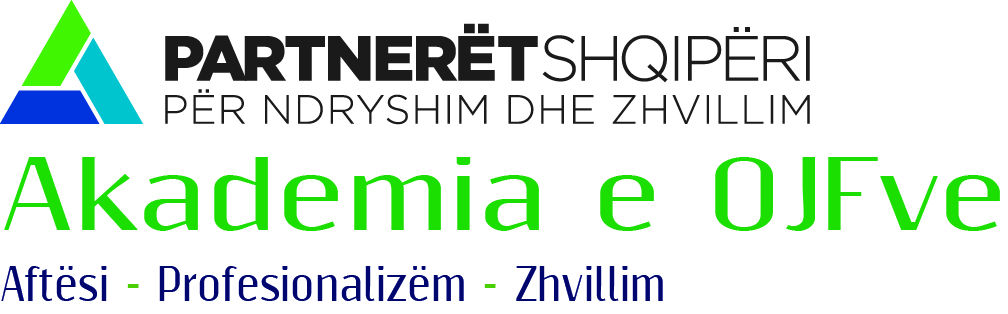 MIRËSEVINI NË AKADEMINË E OJF-ve 2017!FORMA E APLIKIMIT I/e  nderuar,Ju falënderojmë për interesin për të ndjekur Akademinë e OJFve! Informacioni i dhënë në këtë formë aplikimi do të na ndihmojë të mësojmë më shumë rreth jush, motivimit dhe pritshmërive tuaja në lidhje me Akademinë.   Përpara se të plotësoni këtë formë, ju lutemi të informoheni rreth përmbajtjes së Akademisë dhe kohëzgjatjes së programit përmes Broshurës ose informacionit në faqen tonë: www.partnersalbania.orgNëse besoni se Akademia e OJF-ve është vendi i duhur për ju, merrni iniciativën dhe aplikoni! Informacion i PërgjithshëmPyetje përshkruese!      Shënim: Ju lutemi përdorni jo më tepër se 100 fjalë për seksion. Cilat do të identifikonit si sfidat tuaja kryesore në drejtimin e organizatës?Cilat janë arsyet që ju motivojnë për të ndjekur Akademinë?Cilat janë pritshmëritë tuaja në lidhje me rezultatet e pjesëmarrjes në Akademi?Si planifikoni të vini në zbatim njohuritë e marra si pjesë e Akademisë? Deklarata e AngazhimitUnë, i/e nënshkruari/a ____________________  përmes kësaj deklarate:Vërtetoj se  gjithë informacioni i paraqitur në këtë formë aplikimi është i vërtetë dhe i saktë!Deklaroj angazhimin tim për të ndjekur të plotë programin e Akademisë, në periudhën shkurt-qershor 2017.Bie dakord të kryej pagesën në vlerën prej 14.000 Lek, si tarifë e pjesëmarrjes në Akademi, përpara fillimit të saj.Firma:	_____________________________              Data: _________________________________Ju lutemi dërgoni Formën e Aplikimit (të firmosur) elektronikisht, me postë ose dorazi tekZnj. Jonida Alite, Drejtore e Trainimeve email: jalite@partnersalbania.orgPartnerët Shqipëri për Ndryshim dhe ZhvillimRruga Sulejman Delvina, N.18, H.8, Ap. 12, Njësia Bashkiake 5, 
Kodi Postar 1022, Tiranë, Shqipëri, 
Kutia Postare (PO Box) 2418/1
Tel. Faks: 04 2254881   
Emër / Mbiemër:Emër / Mbiemër:Emër / Mbiemër:Gjinia Femër           Mashkull      Femër           Mashkull      Femër           Mashkull      Femër           Mashkull     DatëlindjaData / Muaji / VitiDatëlindjaData / Muaji / VitiDatëlindjaData / Muaji / VitiEmri i OJF-sëEmri i OJF-sëEmri i OJF-sëEmri i OJF-sëData e regjistrimit Data e regjistrimit Data e regjistrimit Data e regjistrimit QytetiQytetiQytetiPozicioni në organizatëPozicioni në organizatëPozicioni në organizatëPozicioni në organizatëTelefon celularTelefon celularTelefon celularEmail Email Telefon tjetërTelefon tjetërTelefon tjetërNiveli arsimorNiveli arsimorNiveli arsimorNiveli arsimorNiveli arsimorNiveli arsimorNiveli arsimorNiveli arsimorNiveli arsimorNiveli arsimorNiveli arsimorGradaDiplomë   Master    Doktoraturë GradaDiplomë   Master    Doktoraturë GradaDiplomë   Master    Doktoraturë GradaDiplomë   Master    Doktoraturë GradaDiplomë   Master    Doktoraturë Fusha e StudimitFusha e StudimitFusha e StudimitFusha e StudimitFusha e StudimitFusha e StudimitNiveli i njohurive të Gjuhës AnglezeNiveli i njohurive të Gjuhës AnglezeNiveli i njohurive të Gjuhës AnglezeNiveli i njohurive të Gjuhës AnglezeNiveli i njohurive të Gjuhës AnglezeFillestar (Niveli 1-2)        Mesatar (Niveli 3)            I avancuar (Niveli 4-5 )  Fillestar (Niveli 1-2)        Mesatar (Niveli 3)            I avancuar (Niveli 4-5 )  Fillestar (Niveli 1-2)        Mesatar (Niveli 3)            I avancuar (Niveli 4-5 )  Fillestar (Niveli 1-2)        Mesatar (Niveli 3)            I avancuar (Niveli 4-5 )  Fillestar (Niveli 1-2)        Mesatar (Niveli 3)            I avancuar (Niveli 4-5 )  Fillestar (Niveli 1-2)        Mesatar (Niveli 3)            I avancuar (Niveli 4-5 )  